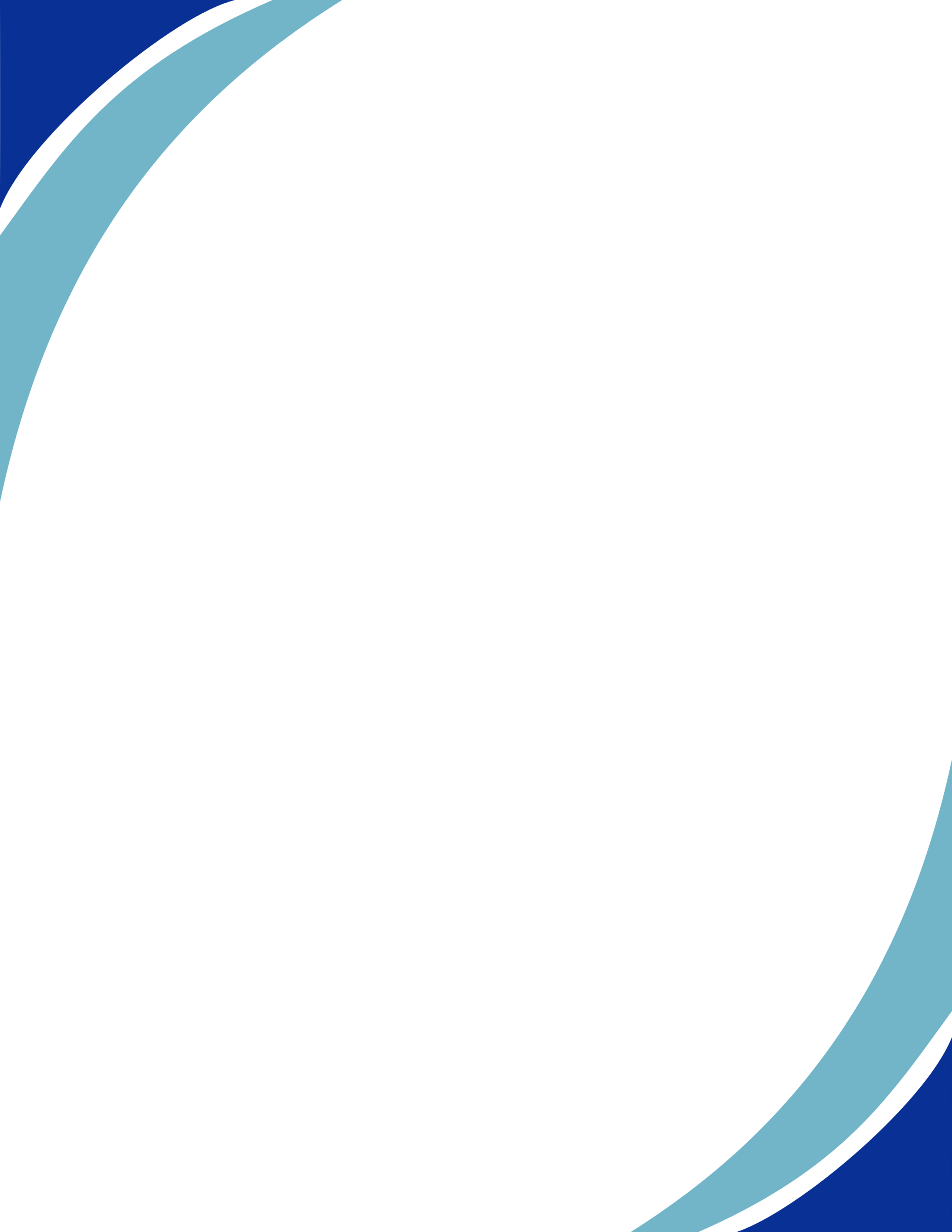       Type your letter here! Type your letter here! Type your letter here! Type your letter here! Type your letter here! Type your letter here! Type your letter here! Type your letter here! Type your letter here! Type your letter here! Type your letter here! Type your letter here! Type your letter here! Type your letter here! Type your letter here! Type your letter here! Type your letter here! Type your letter here! Type your letter here! Type your letter here! Type your letter here! Type your letter here! Type your letter here! Type your letter here! Type your letter here! Type your letter here! Type your letter here! Type your letter here! Type your letter here! Type your letter here! Type your letter here! Type your letter here! Type your letter here! Type your letter here! Type your letter here! Type your letter here! Type your letter here! Type your letter here! Type your letter here! Type your letter here! Type your letter here! Type your letter here! Type your letter here! Type your letter here! Type your letter here! Type your letter here! Type your letter here! Type your letter here! Type your letter here! 